ICS 67.080.20Bu tadil, TSE Gıda, Tarım ve Hayvancılık İhtisas Kurulu’na bağlı TK15 Gıda ve Ziraat Teknik Komitesi’nce hazırlanmış ve TSE Teknik Kurulu’nun …………. tarihli toplantısında kabul edilerek yayımına karar verilmiştir.- Madde 4.2.5.1’ de bulunan “Kuşbaşı etler 2-3 cm büyüklüğünde doğranmış olmalıdır.” satırı “Etler kuşbaşı şeklinde doğranmış olmalıdır, kıyma şeklinde küçük olmamalıdır.” şekilde değiştirilmiştir.- Madde 4.2.5.3’ te bulunan “Kuşbaşı etler 2-3 cm büyüklüğünde doğranmış olmalıdır.” satırı “Etler kuşbaşı şeklinde doğranmış olmalıdır, kıyma şeklinde küçük olmamalıdır.” şekilde değiştirilmiştir.-Çizelge 3’te bulunan “Kalay” satırı aşağıdaki biçimde değiştirilmiştir. - Madde 5.2.3.2 aşağıdaki biçimde değiştirilmiştir.Süzme kütlesi tayini için 25°C ± 5°C’ta en az 24 saat bekletilmiş numuneler kullanılır. Kapalı ambalaj açılarak içindekiler darası alınmış 20 cm çapında 2,8 mm x 2,8 mm boyutlarında kare şeklinde delikleri bulunan elek üzerine yayılacak şekilde dökülür. En az 10 min sıvı kısmın süzülmesi beklenir. Süzme işlemi tamamlandıktan sonra eleğin alt kısmı, kağıt havlu yardımıyla, yapışan sosun temizlenmesi amacıyla silinir. Son olarak elek üstündeki kısım ılık su ile tanelere zarar vermeyecek şekilde yavaşça yıkanır. Yıkama işlemi sonrası suyun iyice süzülmesi sağlanmalıdır. Elekle birlikte elek üzerinde kalanlar 0,1g yaklaşımla tartılır.Süzme kütlesi yüzde, olarak aşağıdaki formül ile hesaplanır:%Süzme kütlesi = Burada;m1 = Elek ve üzerindekilerin beraberce kütlesi, g,m2 = Elek kütlesi, g,m3 = Ambalaj üzerinde verilen net kütle, gElde edilen %süzme kütlesi değerlerinin aritmetik ortalaması hesaplanır ve sonucun Madde 4.2.2’ye uygun olup olmadığına bakılır. Ortalama değerin hesaplanmasında kullanılan değerlerin herbiri Madde 4.2.2’de verilen limit değerden en fazla %2 oranında düşük olabilir.		     Sayfa 2/2ICS 67.080.20		                                                       TS 10931: 2007/tst T1- Madde 5.2.3.3 aşağıdaki biçimde değiştirilmiştir.Süzme kütlesi bulunduktan sonra elek üzerinde kalan numuneden et parçaları ayrılır ve 0,1g yaklaşımla tartılır. Süzme kütlesinde et oranı aşağıdaki formül ile hesaplanır.%Süzme kütlesinde et oranı = Burada;m4 = Toplam et kütlesi, g,m5 = Ambalaj üzerinde belirtilen süzme kütlesi, gdir. Sonucun Madde 4.2.2’ye uygun olup olmadığına bakılır.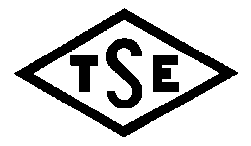 Sayfa 1/2TADİL TASARISIDRAFT AMENDMENTTS 10931: 2007tst T1:Konserve - Etli bezelye - Hazır yemekCanned Peas With Meat-Ready to ServeÖzelliklerSınırlarKalay, mg/kg, en çok 200